Appel à propositions 2021Projets incitatifs de Formation-DisséminationDate limite de dépôt des dossiers : 31 octobre 2020Titre du projet : Acronyme :Porteur du projet (Prénom, Nom, Unité) : Co-porteurs (Prénoms, Noms, Unités) : Action thématique du LabEx ARBRE principalement concernée : Autre(s) action(s) thématiques du LabEx ARBRE impliquée(s) : Dates de début et de fin du projet : A) Description du projet (3 pages max.)B) Liens avec les objectifs de ARBRE et bénéfices pour ARBRE (1/2 page max.)C) Connections avec des structures de formation existantes (Masters, Ecoles Doctorales, Formations d'Ingénieurs, Projets de Culture scientifique et Technique) (1 page max.)D) Description de la contribution des différents partenaires (1 page max.)E) Description des coûts et plan de financement (1/2 page max.)	Salaires	Consommables (y compris équipements ≤4000)	Voyages	Apports externes attendus (Agreenskills, ANR, Région Lorraine,…)Ne pas oublier de joindre la fiche Budget (Document Excel à télécharger sur le site web du LABEX)F) RéférencesMerci d’envoyer votre dossier en format word à l’adresse labex-arbre-nancy@inra.fr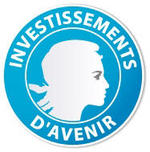 Laboratoire d’Excellence ARBRERecherches Avancées sur la Biologie de l’Arbre et les Ecosystèmes Forestiers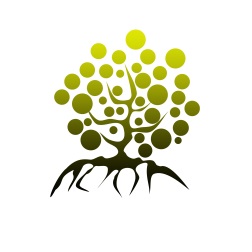 